JRS 31 anos Feminino - Cisto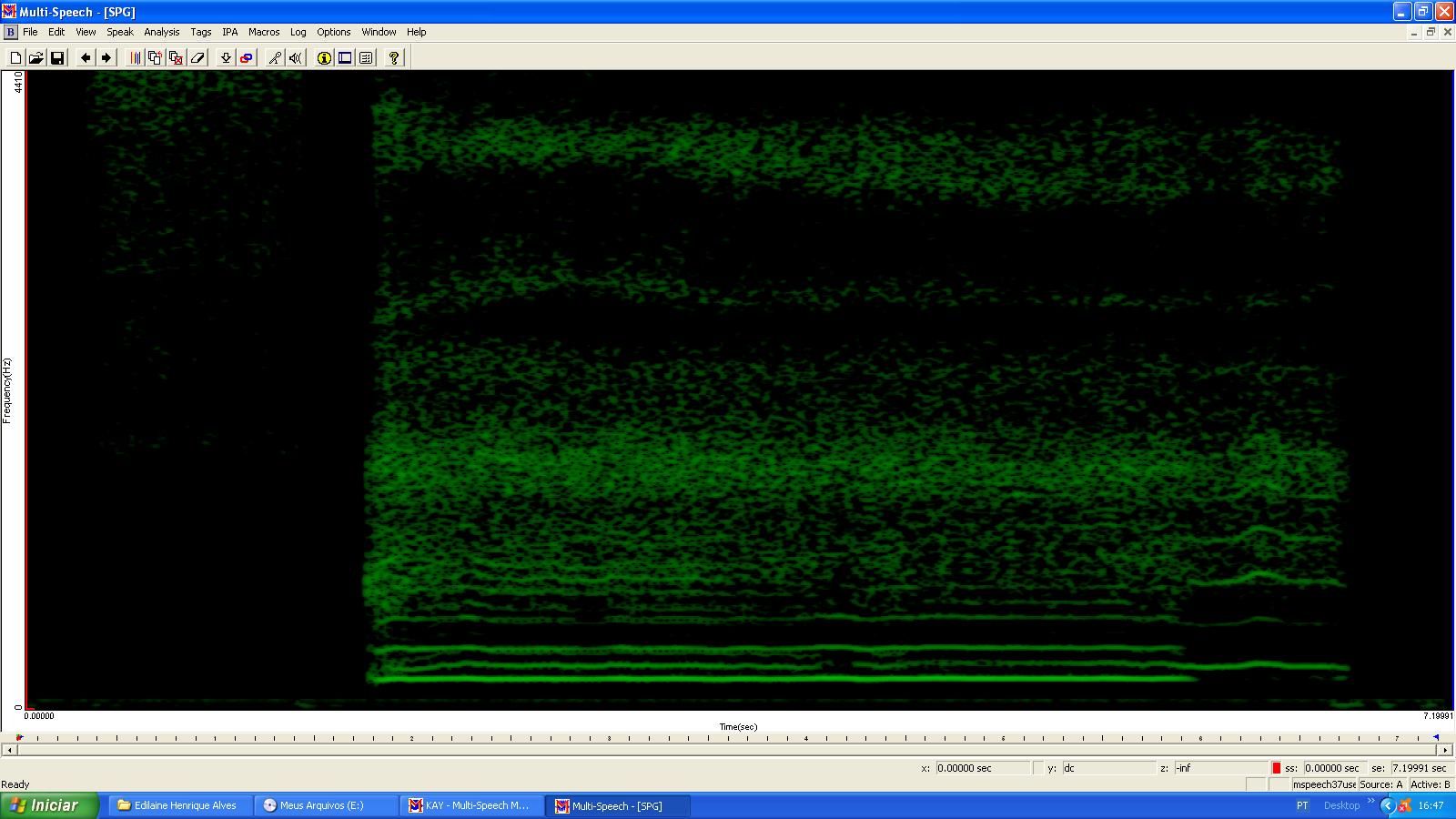 AG 33 anos Masculino - Sulco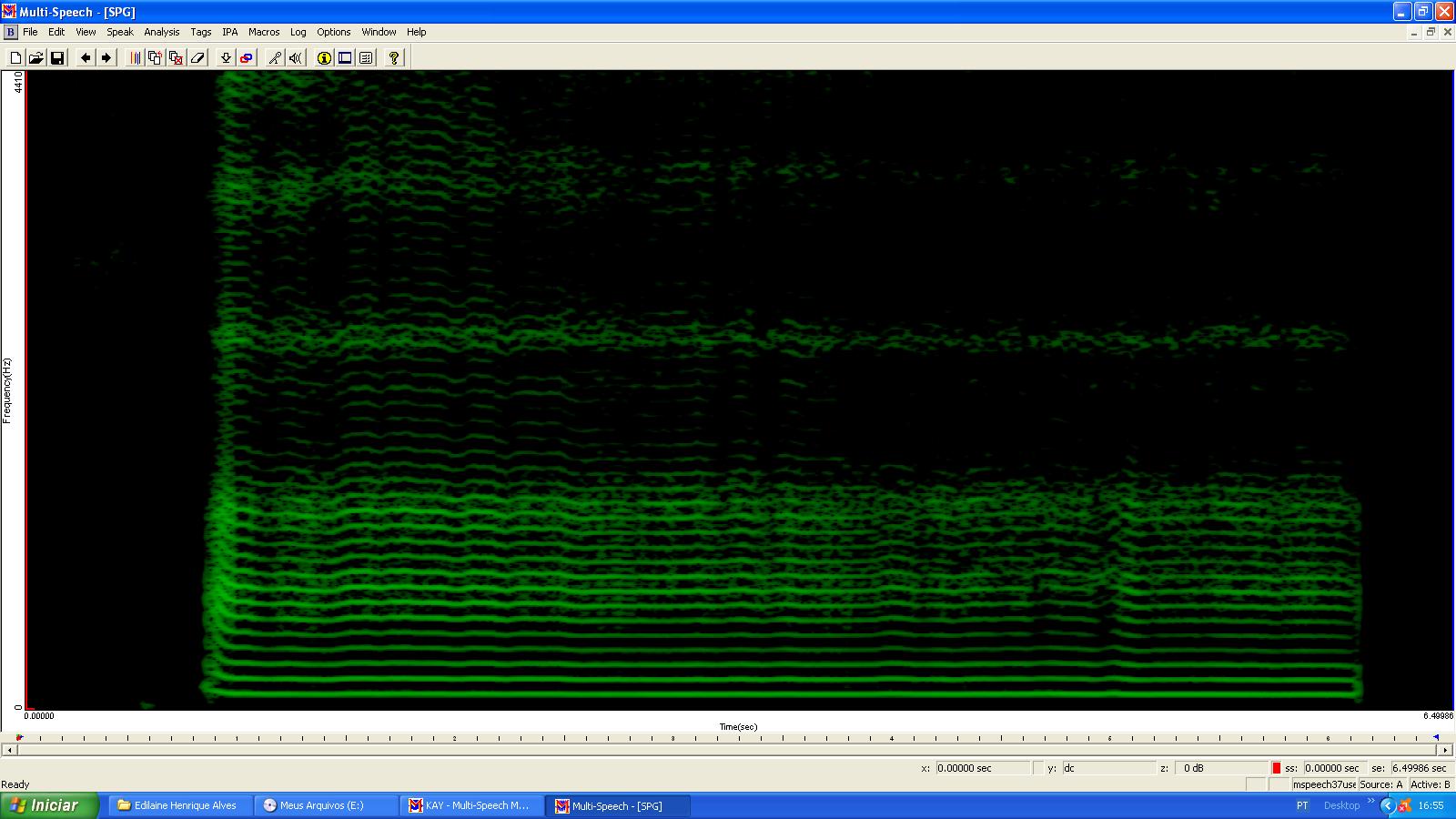 TM 20 anos Feminino - Cisto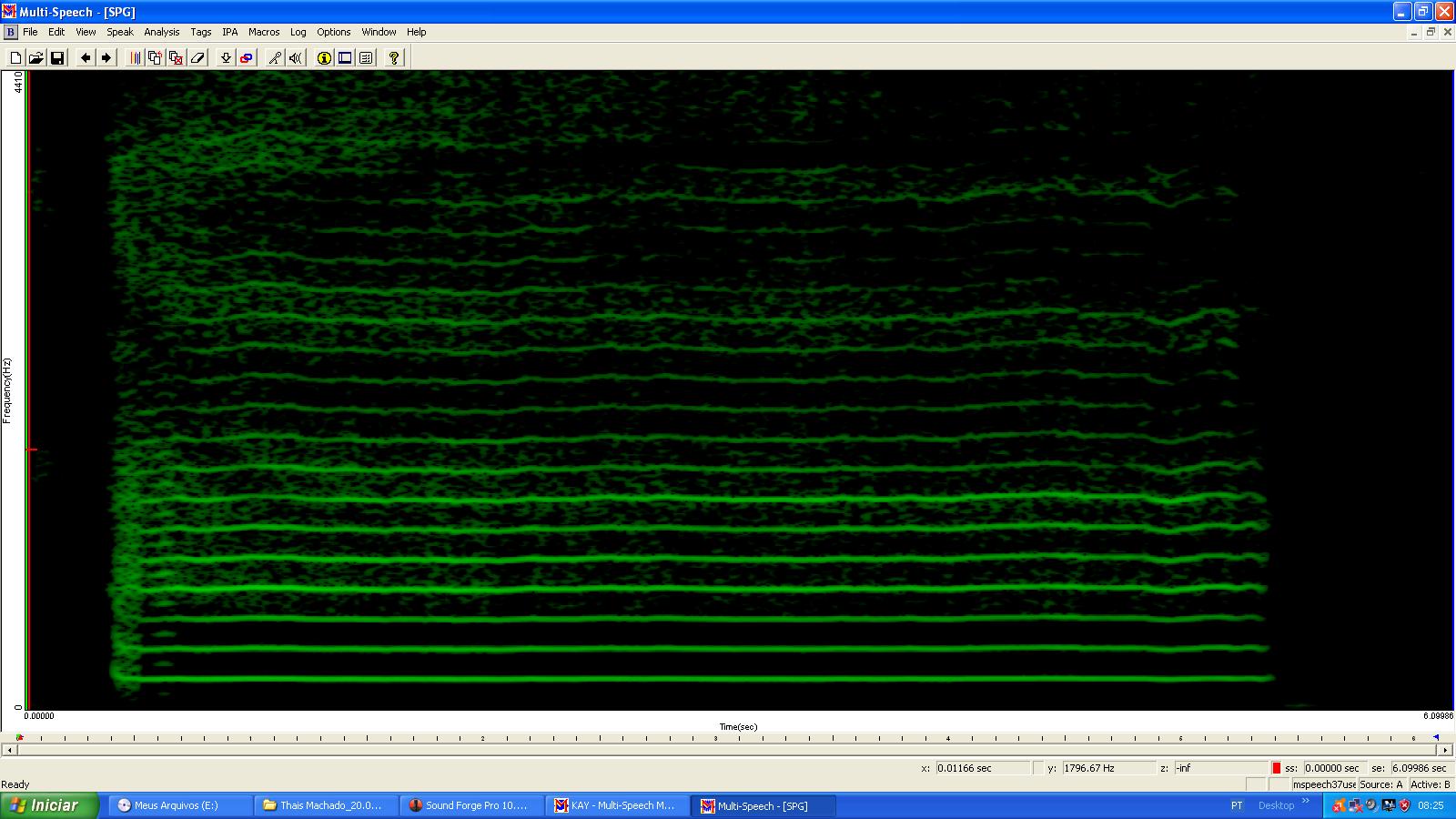 PCDB 47 anos Masculino - Sulco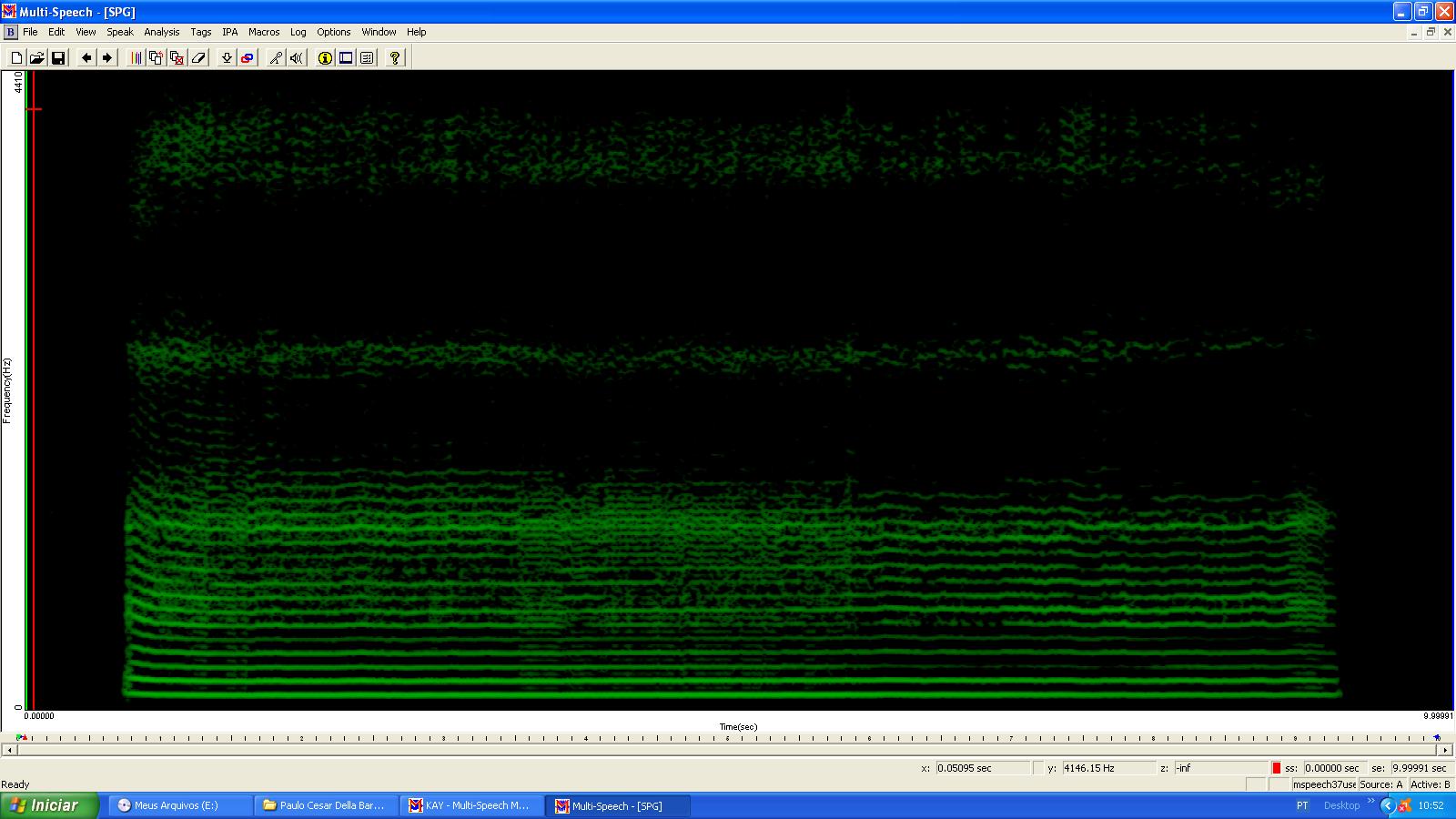 ALS 36 anos Feminino – Fenda Fusiforme Posterior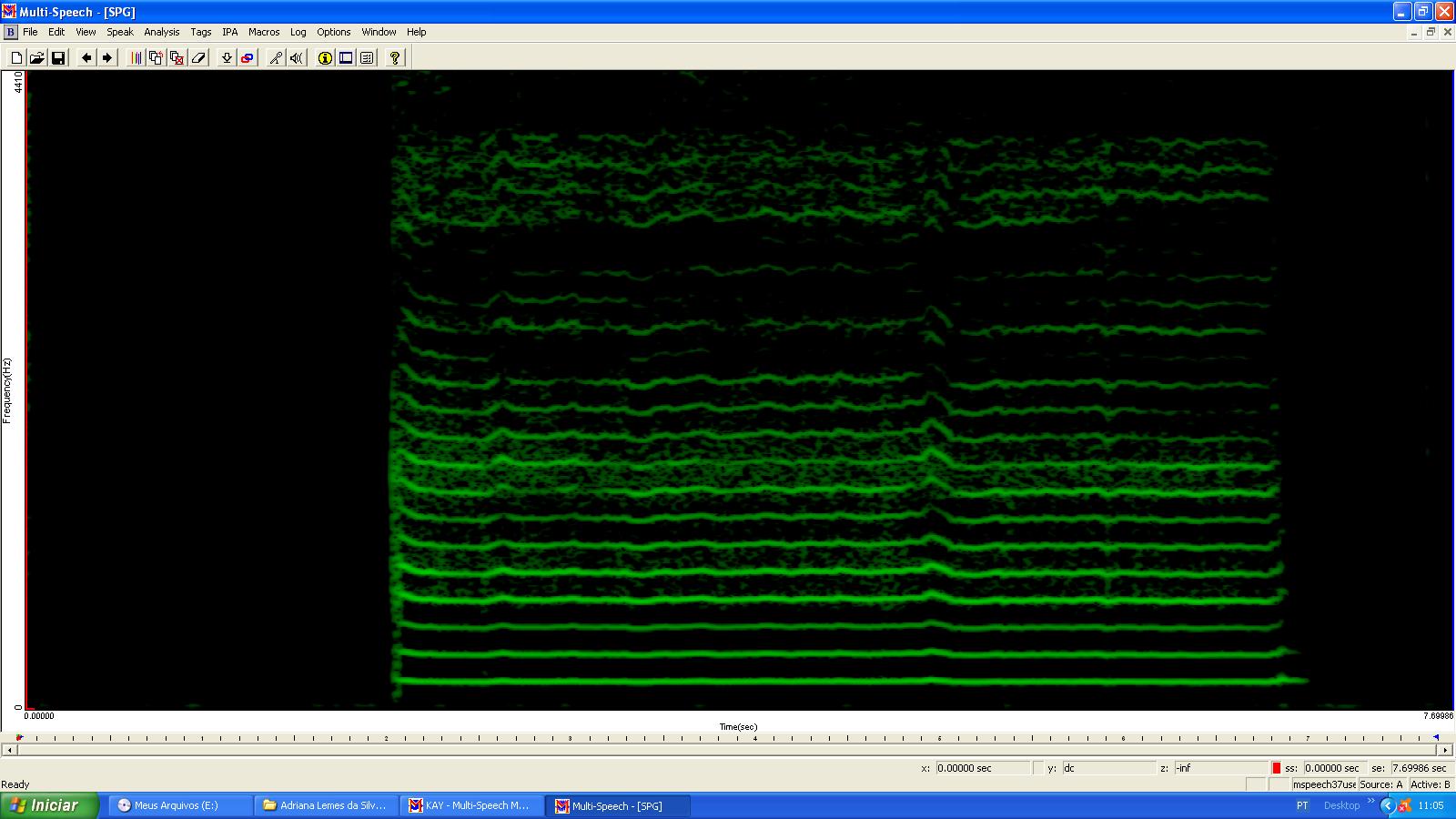 PSQ 34 anos Feminino - Nódulo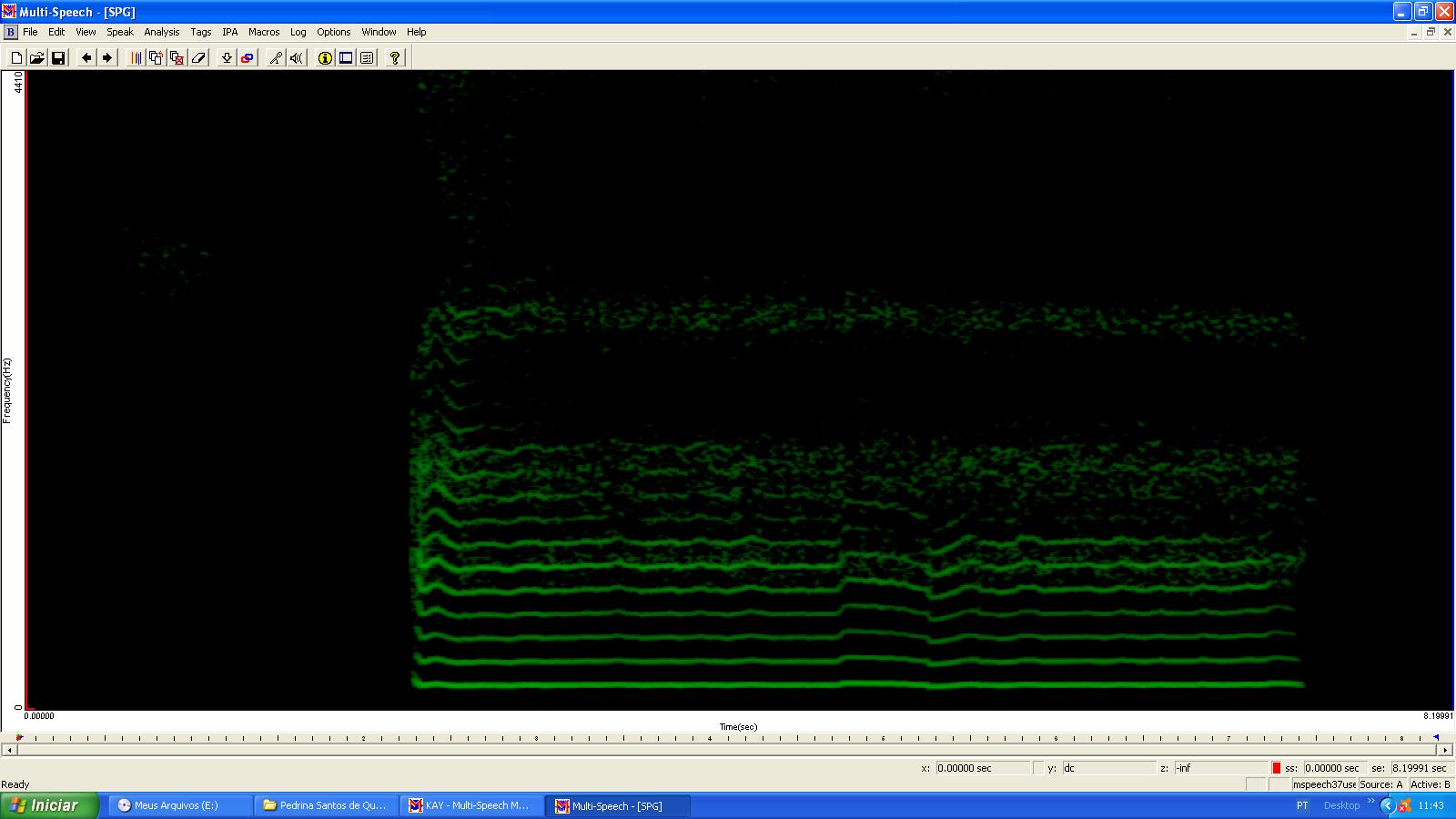 